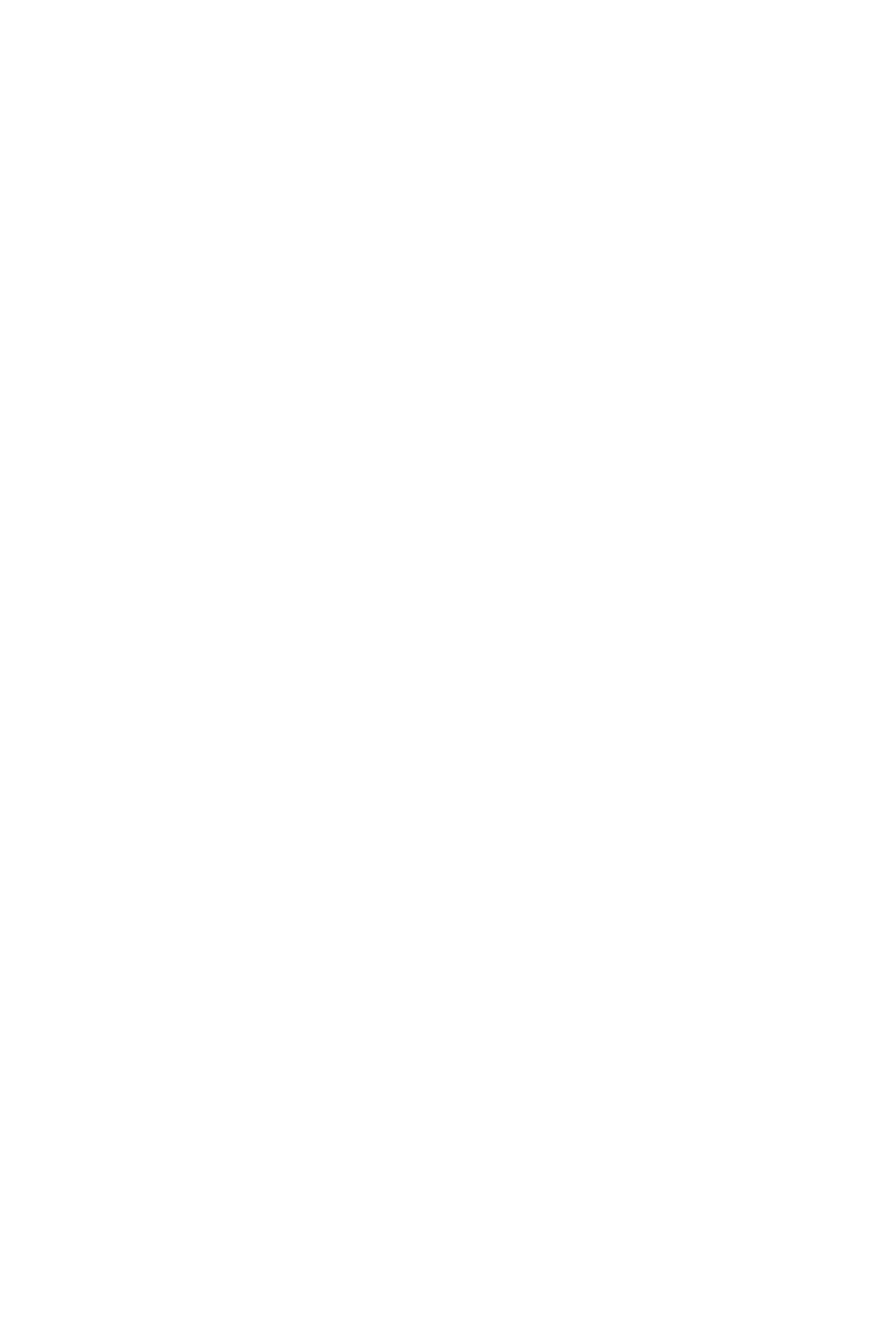 11.11.11VERKIEZINGS MEMORANDUM LOKAAL MONDIAAL BELEIDProvinciale en gemeenteraadsverkiezingen 13 oktober 2024INHOUDSTAFELKies voor een ethisch, klimaatbewust en duurzaam lokaal beleid over beleidsdomeinen heen› Voer een ambitieus klimaatbeleid en werk aan de eigen ecologische impact op de rest van de wereld› Kiest voluit voor een duurzaam aankoopbeleid› Sensibiliseer over mondiale rechtvaardigheid en internationale solidariteitINLEIDINGOp zondag 13 oktober 2024 trekken stemgerech- tigde inwoners in ons land naar de stembus om nieuwe lokale en provinciale bestuurders aan te duiden. Wie dat wenst, tenminste. Want vanaf deze verkiezingen geldt er geen opkomstplicht meer voor de gemeentelijke en provinciale verkiezingen.Daar ligt een grote uitdaging: hoe krijgen we zoveel mogelijk mensen naar de stembus? Voor het eerst in België zullen we onze medeburgers, van jong tot oud, moeten overtuigen van het groot belang om hun stem te gebruiken. Zeker in deze tijd, waarin de democratie en de grondrechten van mensen vaak ter discussie staan, is dit een belangrijke uitdaging. Onder meer via initiatieven als ‘Iedere stem telt!’ werken vele organisaties hieraan.Momenteel werken de politieke partijen in hun pro- gramma’s al volop de krijtlijnen uit voor beleid dat zij voor de toekomst zien. Dat biedt mogelijkheden: we kunnen met hen in dialoog gaan over onze visie op het beleid. Welke plaats krijgt internationale soli- dariteit in het lokale beleid? Welke keuzes verwach- ten we van onze gemeente of stad?Een eigentijdse gemeente hoeft vandaag niet meer te kiezen of ze een mondiale gemeente wil zijn.Want elke gemeente is intussen mondiaal!De superdiverse samenleving is een feit. In onze scholen, verenigingen, zorgvoorzieningen, culturele instellingen en op ons werk. De klimaatcrisis doet ons beseffen dat we wereldwijd in dezelfde storm zitten – maar niet allemaal in hetzelfde bootje. Ook andere uitdagingen, zoals migratie drukken ons met de neus op de feiten. En ook de mechanismen die armoede en ongelijkheid in stand houden over- stijgen de gemeentegrenzen. Elke aankoop die de gemeente doet heeft een globale dimensie en dat plaatst ons voor een verantwoordelijkheid. Om de duurzame ontwikkelingsdoelstellingen (SDG’s) te halen is het essentieel om het lokale en het globale niveau meer met elkaar te verbinden.In 2023 werden we geconfronteerd met een spijtige opeenvolging van crisissen: de aardbevingen in Tur- kije en Marokko, de stortvloed in Libië, de conflicten in Oekraïne of in Gaza... Er groeide heel wat lokale solidariteit vanuit burgers en lokale verenigingen.Op zulke momenten verwachten burgers ook dat het lokale bestuur actie onderneemt. Ze rekenen op steun en solidariteit van hun stad of gemeente. Nietalleen in financiële zin, maar ook door zich krachtig uit te spreken tegen onrecht en mensenrechten- schendingen, door het geweld te veroordelen en door een platform te bieden aan burgers die hun stem willen laten horen. Het is zinvol om na te den- ken binnen welk kader dit kan in de gemeente.Met andere woorden: het is meer dan ooit cruciaal om bij elke beleidskeuze een mondiale bril op te zetten. Een stad of gemeente die niet investeert in internationale solidariteit holt achter de feiten aan.Toch is niet iedereen daarvan overtuigd. Paradoxaal genoeg staat internationale solidariteit de laatste jaren als beleidsdomein veeleer ter discussie. De bouwstenen van internationale solidariteit, die voor ons evident zijn, kunnen in sommige steden en ge- meenten op minder steun rekenen: de budgetten staan onder druk en adviesraden worden in vraag gesteld of zelfs stopgezet. Een structurele beleids- visie die beleidsdomeinen overstijgt, ontbreekt dikwijls. En klimaatbekommernissen reiken vaak niet verder dan de grenzen van de gemeente.Een duurzame en solidaire samenleving begint nochtans op lokaal niveau. De gemeente of stad is de plek waar mensen samenleven, wonen, naarschool gaan en werken. Het is de plek waar het be- leid gerealiseerd wordt en waar we allen voelen hoe onze samenleving ervoor staat. Kortom, een ge- meente of stad is het beleidsniveau dat het dichtst bij de burger staat.Samen kunnen we ervoor zorgen dat internationale solidariteit een prominente plek op de beleids- agenda krijgt. Zet je in om zoveel mogelijk gelijkge- stemden in je gemeente of stad te mobiliseren die het belang van deze kwestie delen. Denk aan lokale vrijwilligers van ngo’s en middenveldorganisaties, initiatieven van de 4de Pijler1, verenigingen van bur- gers met een migratieachtergrond, armoedeorgani- saties, vluchtelingenwerkgroepen, gemeenteamb- tenaren, en individuele burgers met een hart voor mondiale rechtvaardigheid.11.11.11 gelooft in de kracht van onderuit. Door samen te komen, hebben we reële impact. Want als we onze krachten bundelen, wordt elke 1 sterker. Zo worden we 1 groep. Vele 1’en bij elkaar. 1 beweging die wereldwijd verbindt. En zo krijgt ieder 1 de kans op een menswaardig bestaan.https://11.be/4depijler/wie-de-4de-pijler311.11.11 is de koepel van internationale solidariteit. Wij willen uitbuiting de wereld uit. Iedereen – waar ook ter wereld - heeft recht op een menswaardig bestaan. Om echt iets te veranderenmoeten macht en middelen eerlijker worden verdeeld.We richten onze blik dan ook op de wereld en stellen het huidige systeem in vraag. Een rechtvaardige wereld voor mens en natuur kan als we samen druk zetten. Met 11.11.11 brengen wij mensen, groepen en organisaties bijeen om die verandering waar te maken. Want samen staan we sterker dan alleen.11.11.11 STRENGTH IN NUMBERSIn dit memorandum geeft 11.11.11, als koepel van internationale solidariteit, aanbevelingen voor een sterk lokaal mondiaal beleid voor de periode van 2025 tot 2032. Het is een instrument waar lokale vrijwilligers en organisaties mee aan de slag kunnen. Voor de verkiezingen kan je de tekst gebruiken om de kandidaten en de partijen aan te spreken en te overtuigen om onze aanbevelingen op te nemen in hun programma’s.Na de verkiezingen biedt deze tekst een handlei- ding voor de nieuwe beleidsverantwoordelijken om een beleidsnota uit te werken en die in te schrijven in de Beleids- en Beheerscyclus voor de periode van 2026 tot 2032 van de gemeente.In het eerste deel van het memorandum vind je de visie en concrete beleidseisen. Het is echter essentieel om dit memorandum te vertalen naar de specifieke context van je stad of gemeente. Ga hierbij in dialoog met alle betrokken burgers in je gemeente, waaronder lokale groepen van 11.11.11 en vrijwilligers van lidorganisaties van 11.11.112, 4de Pij- lerinitiatieven, verenigingen van mensen met een migratieachtergrond en andere burgers die zich inzetten voor internationale solidariteit. Neem ook contact op met verenigingen en burgerinitiatieven die actief zijn op andere sociale terreinen. Aarzelniet om ambtenaren voor internationale solidariteit en geïnteresseerde gemeenteraadsleden te betrek- ken als waardevolle gesprekspartners.https://11.be/leden4DE GLOBALE CONTEXT WAARIN WE VANDAAG LEVENKIEZEN VOOR SAMENWERKEN OVER DE GRENZEN HEEN“Gezien de globale uitdagingen waar we voor staan, hebben we méér sa- menwerking en internationale solidari- teit nodig. Niet minder!”De wereld hobbelt van crisis naar crisis. Dat voelen we allemaal. Deze crisissen kennen geen grenzen; ze houden geen halt voor onze deur of bij een grens- overgang. België is geen eiland. En meer dan ooit geldt dat ook voor onze steden en gemeenten.Die crisissen zijn niet gewoon externe rampen die ons plots overkomen. Vaak hebben ze hun oor- sprong in beslissingen en keuzes die in het verleden genomen zijn. En zo zullen de beslissingen die van- daag genomen worden ook een echo hebben in de toekomst.We leven dan op een kantelpunt. Politici en beleid- smakers spelen een belangrijke rol om de balans naar de juiste kant te laten overhellen. Op alle ni- veaus hebben ze hierin een verantwoordelijkheid op te nemen, ook in onze steden, gemeenten en provincies.Daarom spreekt 11.11.11, samen met zijn vele lokale vrijwilligers, vandaag de lokale besturen aan rond de mondiale uitdagingen waar we voor staan:› De verdediging van mensenrechten en het in- ternationaal recht, en hoe we hiernaar kunnen handelen.› Het vrijwaren van de democratie, evenzeer in onze steden en gemeenten, met voldoenderuimte voor de kracht van onderuit, de stem van het middenveld en voor democratische partici- patie van iedereen.› De strijd voor klimaatrechtvaardigheid en de koers richting rechtvaardige energietransitie. Slagen we erin om onze klimaatengagementen waar te maken en om een versnelling hoger te schakelen, ook binnen onze gemeente? Of kan- telen we richting meer droogte, meer klimaatcri- sissen, meer klimaatvluchtelingen en een minderleefbare planeet? En lukt het om tegelijk ook de meest kwetsbaren mee te nemen in een betaal- bare en sociaal rechtvaardige energietransitie?› Een rechtvaardig migratiebeleid met een kwa- liteitsvolle bescherming van mensen op de vlucht garanderen. Vandaag zijn een record- aantal mensen op de vlucht voor oorlog, geweld en vervolging? Maken we ook in onze eigen sa- menleving plaats voor een solidaire aanpak en voor kwaliteitsvolle opvang en bescherming? Of blijven we koppig geloven dat met steeds hogere hekken en het ‘terugduwen’ van mensen we onze veiligheid kunnen garanderen?› De strijd tegen ongelijkheid: De ongelijkheid groeit niet alleen mondiaal, maar ook in onze ei- gen straten, buurten en wijken. Ook hier hebben veel medeburgers het moeilijk om de eindjes aan elkaar te knopen. Hoe pakken we die ongelijkheid rechtvaardig aan, zowel lokaal als mondiaal?De huidige crisissfeer lijkt ons te verlammen en zet ons op het pad van kortetermijnoplossingen en te- rugplooien op onszelf. Dat is begrijpelijk, maar het werkt niet. In plaats van ons vast te klampen aan oude recepten, is dit het moment om gedurfde, toekomstgerichte keuzes te maken.Want het goede nieuws is dat er keuzes mogelijk zijn die tegelijk goed zijn voor inwoners aan de an- dere kant van de wereld.Het goede nieuws is dat er beslissingen mogelijk zijn die tegelijk goed zijn voor de mens én voor de planeet. Met andere woorden: Er zijn een hele resem beleidsoplossingen waarbij iedereen wint!Gezien de globale uitdagingen waar we voor staan, hebben we dus méér samenwerking en internatio- nale solidariteit nodig, niet minder.Beleidsmakers nemen hun verantwoordelijkheid door te investeren in internationale solidariteit. Niet alleen financieel, maar ook door burgers te sensibi- liseren voor deze mondiale uitdagingen en door als gemeente of stad het goede voorbeeld te tonen.Kortom door te kiezen voor die beleidsoplossingen waarbij iedereen wint, zowel lokaal als mondiaal!Dat is wat we van onze beleidmakers verwachten voor, tijdens en na de verkiezingen van 13 oktober!5ZORG VOOR MENSEN, MIDDELEN, VISIE, INSPRAAK EN ONDERSTEUNING - DE HOEKSTENENVAN EEN LOKAAL MONDIAAL BELEID.Elk bestuursniveau heeft de verantwoordelijkheid om een actief beleid rond internationale solidari- teit te voeren. Niet alleen de federale en Vlaamse overheid dus, maar ook de provinciale en lokale overheden.Het startpunt van dat beleid is het opstellen van een gemotiveerde beleidsnota over internationale solidariteit en het aanstellen van een schepen van internationale solidariteit in de gemeente. Maar het vraagt ook een significant budget en het voor- zien van specifieke ambtelijke ondersteuning. De gemeente heeft bovendien ook de taak om partici- patie, inspraak en advies door burgers en vereni- gingen uit het middenveld te organiseren.Deze hoekstenen voor een duurzaam internationaal beleid zijn uiteraard niet nieuw. Veel gemeenten in Vlaanderen hebben deze keuzes reeds gemaakt.11.11.11 heeft ze ook steeds vooropgesteld, verkiezing na verkiezing, samen met geëngageerde burgers en het middenveld. Maar intussen lijken deze hoek- stenen opnieuw ter discussie te staan in diverse Vlaamse gemeenten. Daarom plaatsen we ze in dit memorandum opnieuw als prioriteit voorop.BENOEM EEN SCHEPEN VAN INTERNATIONALE SOLIDARITEITNatuurlijk is internationale solidariteit combineer- baar met andere bevoegdheden. Maar het blijft belangrijk om, ook in kleinere gemeenten, een titel- voerende ‘Schepen voor Internationale Solidariteit’ te benoemen die deze bevoegdheid met een po- sitieve motivatie opneemt. Dit is uiteraard combi- neerbaar met andere bevoegdheden, maar het blijft belangrijk om het als officiële titel en bevoegdheid te expliciteren.VERANKER DE VISIE OVER INTERNATIONALE SOLIDARITEIT IN EEN BELEIDSNOTA EN IN DE ‘BELEIDS- EN BEHEERSCYCLUS’ (BBC) VAN DE GEMEENTEEen beleidsvisie, gevoed vanuit de lokale realiteit en uitgewerkt met participatie en inspraak van het maatschappelijke middenveld, is onontbeerlijk als fundament voor het mondiale beleid van je ge- meente, stad of provincie.Vraag aan de schepen om tijdens het eerste jaar van de nieuwe legislatuur (2025) een beleidsnota uit te werken en te publiceren. Dit memorandum kan dienen als vertrekpunt of inspiratiebron.Nadien is het belangrijk dat deze beleidsvisie ver- taald wordt in concrete beleidsacties. En dat deze ingeschreven worden in de beleid- en beheerscy- clus van de gemeente voor de periode van 2026 tot 2032.NEEM DE DUURZAME ONTWIK- KELINGSDOELSTELLINGEN (SDG’S) ALS ALGEMEEN BELEIDS- KADER (EN STEEK EEN TANDJE BIJ TEGEN 2030!)In 2018 namen heel wat steden en gemeenten de duurzame ontwikkelingsdoelstellingen (SDG’s) als algemeen kader voor hun beleid. Dat is sterk,want de kracht van de SDG’s bestaat erin dat ze 17 doelstellingen samenbrengt en op die manier de solidaire, sociale, economische en ecologische di- mensie met elkaar verbindt in een overkoepelende duurzaamheidsagenda.De SDG’s zijn een waardevol instrument voor ste- den en gemeenten. Niet alleen als richtlijn voor be- leid, maar ook als raamwerk om burgers bewust te maken en betrokkenheid te stimuleren voor duurza- me verandering. De Vlaamse Vereniging van Steden7© Eric De Mildt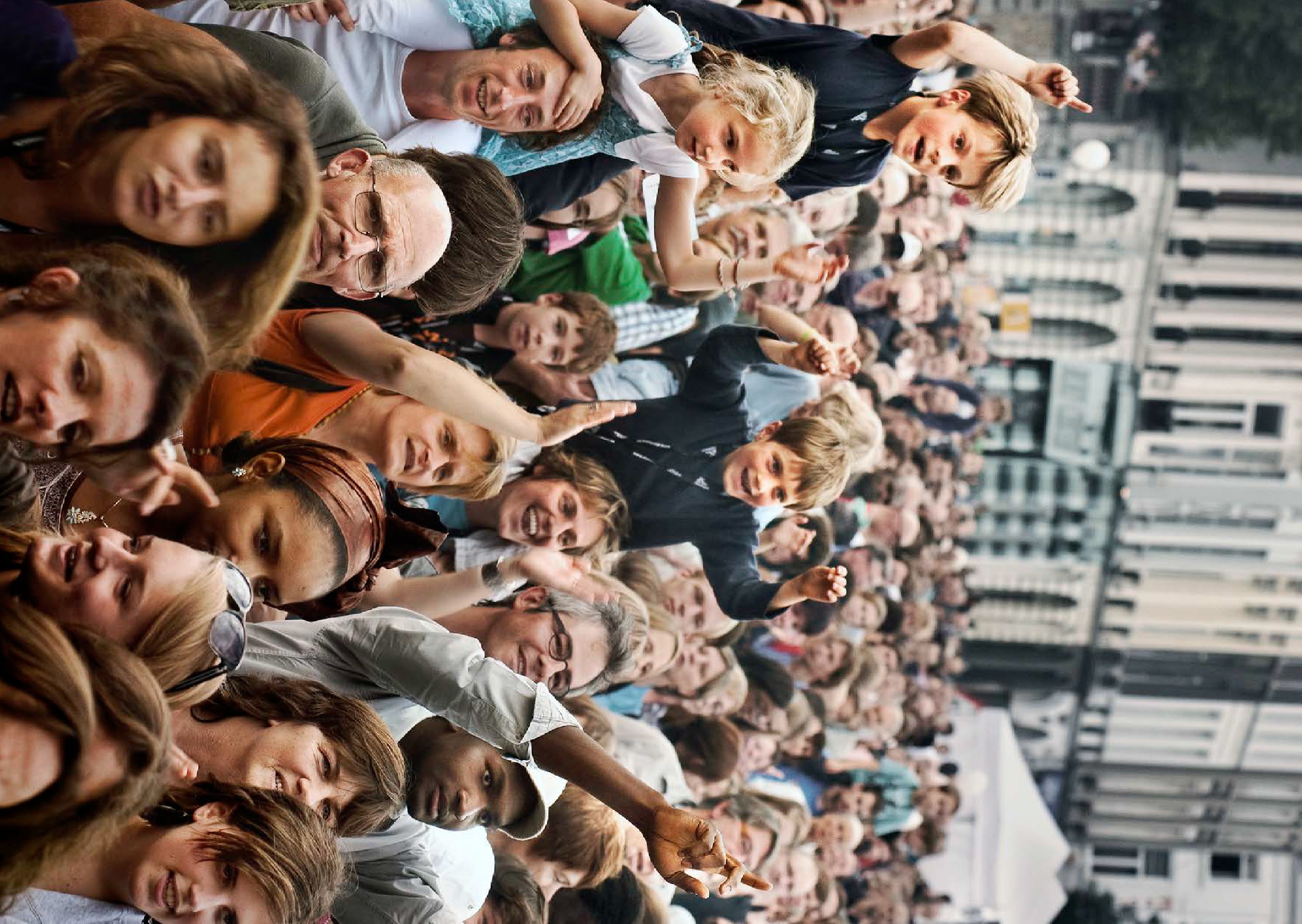 en Gemeenten plaatst de SDG’s dan ook centraal als leidraad voor een duurzame gemeente. Boven- dien voorziet de VVSG de gemeenten van diverse interessante werkinstrumenten om actief met de SDG’s aan de slag te gaan.‘Doe zo verder’ is dus onze boodschap. We roepen de steden en gemeenten op om te blijven investe- ren in de SDG’s. Maar ook om nog een tandje bij te steken. Want de SDG’s zouden in 2030 gerealiseerd moeten zijn. Het zal dus in deze legislatuur moeten gebeuren!In dit kader roepen we steden en gemeenten op om vooral de mondiale dimensie van de SDG’s voor ogen te houden. De SDG’s leggen een bijzon- dere verbinding tussen het lokale en het mondiale niveau. Vaak beperkt de focus van steden en ge- meenten zich echter tot wat ze binnen hun eigen grenzen kunnen bereiken, zoals op het gebied van onderwijs, gezondheidszorg, klimaatinspanningen, enzovoort.Het mondiaal beleid kan de rol opnemen om die lokale blik te verruimen naar de wereld. En om de lokale acties in de gemeente te verrijken vanuit het perspectief van mondiale solidariteit.ORGANISEER PARTICIPATIE, ADVIES EN INSPRAAK VANUIT DE BURGERS EN HET MIDDENVELDHeel wat gemeenten hebben een Gemeentelijke Raad voor Internationale Solidariteit (GRIS). Zo een adviesraad is één mogelijkheid om de inspraak en participatie van burgers en van de verengingen rond mondiale thema’s te organiseren. De GRIS kan een dynamisch platform zijn waar ngo’s, 4de Pijlerinitiatieven, verenigingen van burgers met een migratieachtergrond en individuele burgers die begaan zijn met internationale solidariteit elkaar ontmoeten, ideeën uitwisselen, elkaar versterkenen een adviesrol opnemen naar gemeentelijk beleid toe.De rol van adviesraden wordt al eens in vraag ge- steld. Functioneren ze goed? Wie vertegenwoordi- gen ze? Wie vindt er de weg naartoe? Zijn het niet altijd diezelfde die komen vergaderen of het woord nemen? Voelen jongeren zich aangesproken?Het zijn terechte kritische vragen, die echter geen reden zijn om adviesraden stop te zetten. Inte- gendeel, het beleid heeft een opdracht om te in- vesteren in meer en nog betere participatie. Want participatie werkt en leidt tot betere beslissingen. Deze vragen moeten dus uitdagen om participatie beter te organiseren maar niet om ze af te schaffen. Vernieuwende vormen van participatie zoals wijkra- den, netwerkmomenten, debatavonden, polls via sociale media, interactieve stands op evenementen,... kunnen als inspiratie dienen om de werkwijze van de GRIS te herdenken.VOORZIE STRUCTURELE ONDERSTEUNING VANUIT DE GEMEENTEHet is belangrijk dat minstens één medewerker van de gemeente ‘internationale solidariteit’ uitdrukke- lijk in zijn of haar functieomschrijving heeft. In een kleinere gemeente kan dit een deeltijdse functie zijn. In grotere steden is dat best een dienst met meerdere medewerkers.Die ambtenaar neemt de coördinatie op en speelt een verbindende rol tussen iedereen die betrokken is bij mondiale thema’s: vrijwilligers, verenigingen, 4de Pijlerinitiatieven, scholen, bedrijven of jonge- renorganisaties. Ambtenaren kunnen als coach optreden, subsidietrajecten in goede banen leiden, de GRIS ondersteunen en bruggen bouwen tussen de verschillende diensten die bezig zijn met duur- zaamheid, klimaat, diversiteit, integratie, aankoop- beleid, enzovoort.De gemeente kan ook een interne werkgroep in- stellen met medewerkers uit diverse diensten. Deze werkgroep kan dan bewaken dat de gemeente op koers blijft op het vlak van duurzaamheid (SDG’s), klimaatbeleid en internationale solidariteit.Ook als de stad of gemeente een internationale ‘stedenband’ heeft met een partnergemeente is een ambtenaar onmisbaar om de coördinatie hier- van op te nemen.VOORZIE EEN SIGNIFICANT BUDGETDe hoge inkomenslanden gingen in het kader van de Verenigde Naties de verbintenis aan om min- stens 0,7% van hun bruto nationaal inkomen te be- steden aan internationale solidariteit. Elk beleidsni- veau heeft de verantwoordelijkheid om hieraan bij te dragen. Ook steden, gemeenten en provincies.België haalt deze 0,7%-norm (nog) niet, maar elke gemeente, stad of provincie kan eraan bijdragen door een voldoende hoog budget te voorzien om te investeren in initiatieven van internationale solida- riteit.Ook de Vlaamse Vereniging van Steden en Ge- meenten (VVSG) stelt in haar memorandum de 0,7%-norm voorop voor elke gemeente. Het gaat om een budget van ‘0,7% van de gewone begroting’ van de gemeente.Afhankelijk van de context in je gemeente kan je een aangepast streefdoel formuleren. Een budget van 2 euro per inwoner, bijvoorbeeld, zou in veel Vlaamse gemeenten al een stevige stap vooruit zijn. Vermijd in elk geval een vermindering van het budget of verschuiving van het budget naar andere beleidsdomeinen.9IN SUBSIDIEREGLEMENTEN BEVELEN WE EEN EVENWICHTIGE VERDELING AAN TUSSEN:ACTIES IN DE EIGEN GEMEENTE› Steun aan initiatieven van verenigingen, scholen en van de gemeente zelf die bijdragen aan educatie en sensibilisering over mondiale thema’s.› Werkingsmiddelen voor de ‘Gemeentelijke Raad voor Internationale Solidariteit’ en voor haar leden.STEUN AAN INTERNATIONALE PROJECTEN EN INITIATIEVEN› Steun aan structurele initiatieven waaronder de programma’s van ngo’s› Steun aan 4de Pijlerinitiatieven (burgerinitiatieven voor internationale solidariteit met een actieve werking in de gemeente), met een bijzondere aandacht voor initiatieven van verenigingen met een migratieachtergrond.› Steun aan uitwisselingen in het kader van een stedenband of tussen verenigin- gen of scholen.› Steun aan mensen die korte engagementen aangaan in het Globale Zuiden (sta- ges van studenten, jeugdwerkers, enzovoort)EEN NOMINATIEVE BIJDRAGE AAN 11.11.11 ALS KOEPELORGANISATIE VAN INTERNATIONALE SOLIDARITEIT IN VLAANDEREN11.11.11 verenigt niet alleen honderden vrijwilligers, actief in vrijwel elke Vlaamse ge- meente, maar ook meer dan 250 middenveldorganisaties, ngo’s en 4de Pijleriniti- atieven die aangesloten zijn bij 11.11.11. Deze organisaties kunnen allen beroep doen op de gezamenlijke financiële middelen van 11.11.11 om hun initiatieven van internati- onale solidariteit te realiseren. Daarom voorzien heel wat gemeenten in hun regle- ment jaarlijks ook nominatieve bijdrage voor 11.11.11 als koepelorganisatie.NOODHULPIn 2023 werden we geconfronteerd met een tragische opeenvolging van nood- hulpcrisissen: de aardbevingen in Turkije en Marokko, de overstromingen in Libië, de crisis in Gaza, de aardbevingen in Afghanistan, ... Er groeide heel wat solidari- teit vanuit burgers en lokale verenigingen. Zij verwachten op zulke momenten ook steun en solidariteit vanuit hun gemeente.Het is daarom zeker zinvol om vooraf goede afspraken te maken over hoeveel ruimte de gemeente voorziet voor noodhulp. Hoe organiseert de gemeente dit? Welke steun biedt de gemeente? Binnen welk kader en vanuit welk budget?SLEUTELAANBEVELINGEN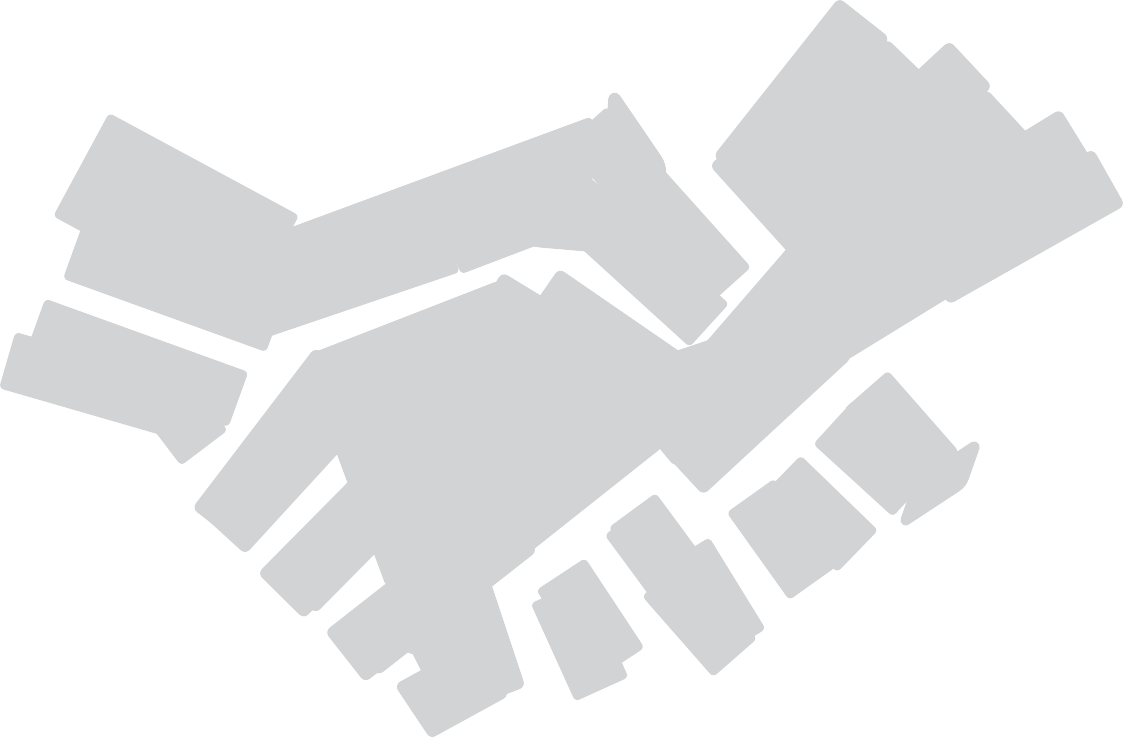 › Er is een titelvoerende schepen voor internationale samenwerking en die publiceert een beleidsnota over mondiale solidariteit.› Het college van burgemeester en schepenen gebruikt de duurzame ont- wikkelingsdoelstellingen (SDG’s) als leidraad voor de opmaak van de be- leids- en beheerscyclus 2026 - 2030.› De gemeente verhoogt haar inspanningen voor de realisatie van de SDG’s en betrekt alle diensten en beleidsdomeinen hierbij.› De gemeente stelt een mondiale ambtenaar aan om het overzicht van de bestuurlijke initiatieven rond internationale solidariteit te bewaken en te coördineren.› De gemeente voorziet een significant budget voor de ondersteuning van projecten in partnerlanden en van lokale initiatieven rond mondiale soli- dariteit in de gemeente zelf.› De gemeente werkt een evenwichtig subsidiereglement uit voor de ver- deling van de beschikbare publieke middelen voor internationale solida- riteit.› De gemeente organiseert en stimuleert de actieve participatie van bur- gers en verenigingen uit het middenveld aan het lokale mondiale beleid. Dit kan via een gemeentelijke adviesraad voor internationale solidariteit (GRIS) en/of via andere innovatieve participatievormen.› De gemeente heeft bijzondere aandacht voor de participatie van vereni- gingen en initiatieven van burgers met een migratieachtergrond en on- dersteunt deze ook actief.› De gemeente sensibiliseert de burgers over lokale én mondiale dimensie van de duurzame ontwikkelingsdoelstellingen en spreekt de burgers aan op de gedeelde verantwoordelijkheid om die die samen te realiseren.11EEN MONDIALE GEMEENTE WAAR IEDEREEN AAN DEELNEEMT.DEKOLONISEER JE GEMEENTEDekoloniseren is meer dan een modewoord. Het is meer dan terugblikken naar ons verleden. Het gaat vooral over de toekomst. Over hoe we samen de samenleving van morgen vorm willen geven.Je gemeente dekoloniseren start inderdaad met een kritische kijk op ons verleden. Het is cruciaal dat het beleid beelden, symbolen, straatnamen en tradities in vraag durft stellen die verwijzen naar een koloniaal verleden van onrecht en uitbuiting. Een verleden waar we nu kritisch afstand van ne- men.Maar dekolonisering gaat ook over (koloniale) machtsverhoudingen die ook vandaag nog door- werken in ons handelen en denken. Dekoloniseren gaat over spreekruimte, representatie en partici- patie: in hoeverre kan elke burger gelijkwaardig en volwaardig deelnemen aan onze samenleving? Telt iedereen mee in onze gemeente?Is de gemeente bereid om de ‘macht’ op gelijke wijze te verdelen en ook toe te vertrouwen aan bur- gers die historisch gezien minder toegang hadden tot deze machtsstructuren? In hoeverre weegt hun stem mee in het beleid en de besluitvorming? Zijn de kieslijsten van de politieke partijen, bijvoorbeeld, een werkelijke afspiegeling van de diverse bevolking van de gemeente?Het ontwikkelen van beleid op dit gebied begint uiteraard met de duidelijke bestrijding van racisme en discriminatie. Maar dekoloniseert de gemeen- te ook toekomstgericht door te streven naar een evenredige vertegenwoordiging van alle gemeen- schappen en burgers in de openbare ruimte en communicatie? En is de gemeente hierbij bereid om een inhaaloperatie te doen voor haar inwoners met een migratieachtergrond?SUPERDIVERSITEIT ALS VERTREKPUNTNaast de regio Brussel, zijn Antwerpen, Gent, Genk en Vilvoorde de vier steden in het Vlaamse gewestwaarvan meer dan de helft van de inwoners een migratieachtergrond heeft.3 Het is onmiskenbaar dat onze samenleving buitengewoon divers is.Het is dan ook hoog tijd om deze superdiversiteit te vertalen in het lokaal beleid. Niet als een ‘probleem’, maar als een positief vertrekpunt waaruit onze sa- menleving kracht kan halen.Er zijn steeds meer lokale verenigingen en so- cio-culturele initiatieven van personen met eenmigratieachtergrond, of ‘diaspora-initiatieven’, zoals we ze ook wel noemen. Er ligt een hele uitdaging om de samenwerking met deze organisaties te verster- ken en hun betrokkenheid te vergroten. De praktijk leert ons dat dit niet vanzelf komt. Het vereist een open dialoog en tijd om elkaar te leren kennen. Taal kan een barrière vormen en er heerst soms weder- zijds wantrouwen. Maar de gemeente heeft alleen maar voordeel bij een goede dialoog en positieve samenwerking tussen de diverse gemeenschappen. Door deze verenigingen actief te betrekken bij de bestaande structuren rond sociaal beleid, cultuur- beleid, jeugdbeleid, sportbeleid, seniorenbeleid en internationale solidariteit, zet iedereen een stap vooruit.Vanuit het mondiale beleid kan er ook bijzondere aandacht zijn voor het ondersteunen van diaspo- ra-organisaties die eigen projecten rond internatio- nale solidariteit ondernemen.WEES EEN SOLIDAIRE GEMEENTEJe gemeente kan een belangrijke rol spelen voor mensen die op zoek zijn naar asiel en bescherming. Slagen we er samen in om voldoende opvangplaat- sen te voorzien voor wie op zoek is naar bescher- ming als vluchteling, zodat niemand nog op straat hoeft te slapen? Staat je gemeente open om hier- aan bij te dragen? En welke inspanningen doet je gemeente nu reeds?Een persoon heeft een migratieachtergrond als ten minste één van de ouders in het buitenland – binnen of buiten Euro- pa - is geboren.13Wij vinden dat elke gemeente haar verantwoor- delijkheid op dit vlak moet opnemen, bij voorkeur vanuit een positieve en solidaire houding. 11.11.11, Vluchtelingenwerk Vlaanderen, Caritas International, Amnesty International en Beweging.net roept elke gemeente daarom op om aan te sluiten bij het Net- werk van Solidaire Steden en Gemeenten.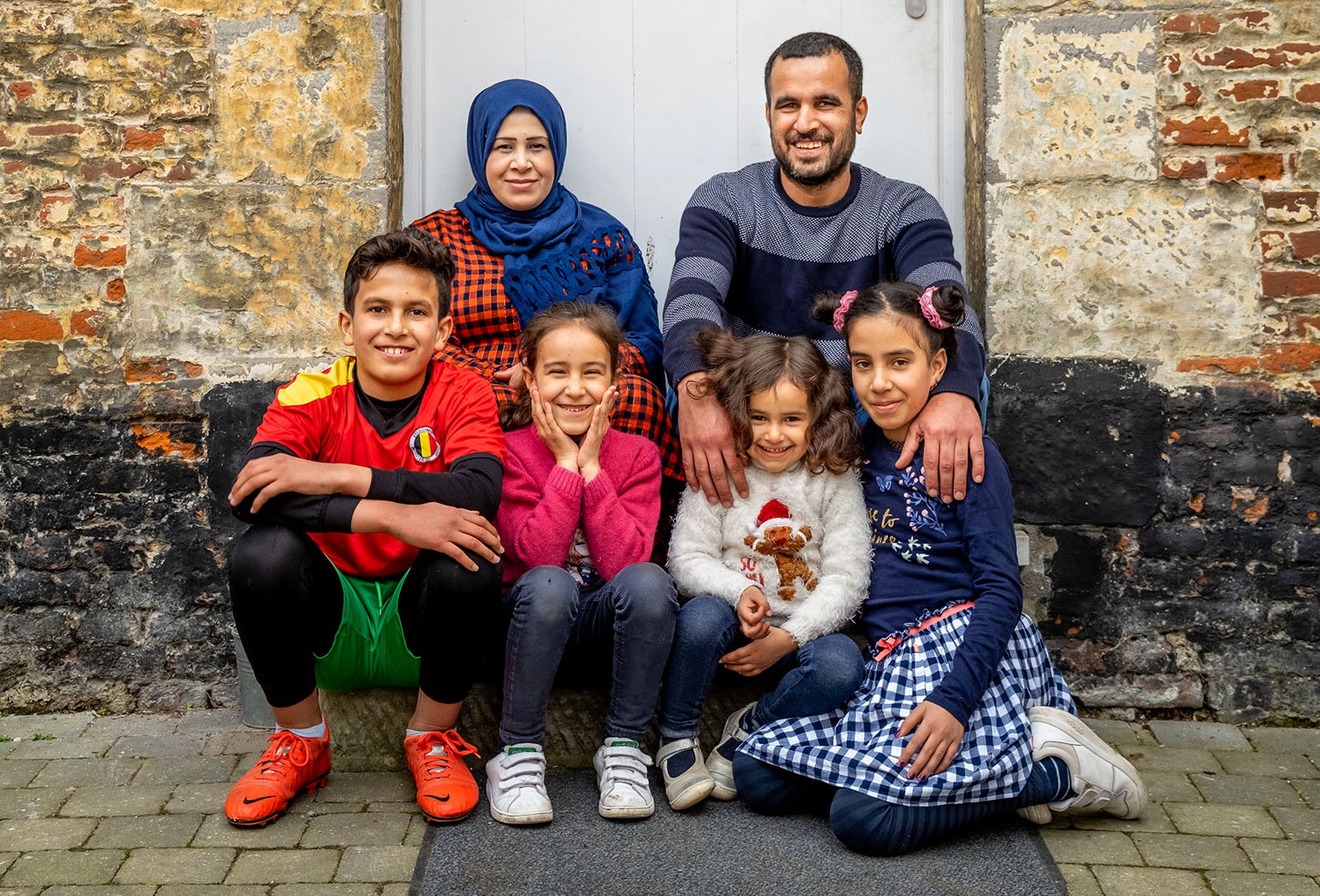 Dit netwerk is er voor alle lokale besturen die een engagement opnemen voor mensen op de vlucht. Het gaat daarbij over het creëren van opvangplaat- sen, over het aanbieden van kwaliteitsvolle onder- steuning aan initiatieven voor opvang en bescher- ming maar ook over het uitdragen van een positieve taal en beeldvorming over mensen op de vlucht.Wereldwijd worden mensenrechtenverdedigers en activisten geconfronteerd met geweld en repres- sieve maatregelen. Lokale besturen kunnen voor hen een tijdelijke veilige haven bieden. Er zijn meer initiatieven nodig die mensenrechtenverdedigers, en in het bijzonder vrouwelijke mensenrechtenver- dedigers, beschermen. Goede praktijkvoorbeelden zoals het Shelter City Initiative kunnen hiervoor als inspiratie dienen.Concrete aanbevelingen zijn onder meer:› Zet zoveel als mogelijk in op de creatie van op- vangplaatsen voor mensen op de vlucht, via een opvangcentrum of een lokaal opvanginitiatief.› Begeleid erkende vluchtelingen in hun zoektocht naar geschikte huisvesting.› Werk drempels weg die de toegang van mensen op de vlucht tot dienstverlening belemmeren.› Stimuleer inwoners om zich in te zetten voor de vrijwillige begeleiding van mensen op de vlucht.› Zet initiatieven op om mensen op de vlucht te betrekken in het lokale verenigingsleven en bij vrijetijdsactiviteiten.› Ondersteun scholen bij het opleiden van mensen op de vlucht.› Pleit voor en sluit je aan bij initiatieven die inzet- ten op de bescherming en opvang van mensen- rechtenverdedigers.Zodra een gemeente of stad zich engageert als Solidaire Gemeente, treedt het toe tot het lerend netwerk van Solidaire Gemeente. De gemeente in kwestie krijgt dan verdere begeleiding van de orga- niserende partners en steun van VVSG.SLEUTELAANBEVELINGEN› De gemeente veroordeelt en bestrijdt elke vorm van racisme, neemt hierbij uitdrukkelijk een voorbeeldfunctie op, garandeert gelijke rechten voor iedereen en zet in op inclusie.› De gemeente zorgt voor een genderevenwicht in het college van Burge- meester en Schepenen en zet in op positieve acties, gedragscodes en diversiteitsplannen voor de uitvoerende diensten rond gendergelijkheid.› De gemeente dekoloniseert door met een kritische blik naar het verleden te kijken en beelden, symbolen, straatnamen of tradities in vraag te stel- len die kwetsend en onrespectvol zijn voor bepaalde gemeenschappen en medeburgers. Maar ook door toekomstgericht in de openbare ruimte en in haar communicatie een evenredige representativiteit na te streven van alle gemeenschappen en medeburgers. Hierbij doet ze ook een in- haaloperatie voor haar inwoners met een migratieachtergrond.› De gemeente dekoloniseert door alle burgers gelijkwaardig en volwaardig te laten deelnemen aan onze samenleving en door spreek -en beslis- singsruimte in handen te leggen van burgers of gemeenschappen die hier historisch amper toegang toe hebben.› De gemeente neemt superdiversiteit als uitgangspunt voor haar beleid. Ze voorziet middelen en acties om de participatie en samenwerking met personen, verenigingen en gemeenschappen met een migratieachter- grond te versterken.› De gemeente benadert de opvang en bescherming van mensen op de vlucht vanuit een positieve en solidaire beleidshouding. Ze voorziet in lokale opvangplaatsen in de gemeente en sluit aan bij het Netwerk Solidaire Steden en Gemeenten.15KIES VOOR EEN ETHISCH, KLIMAATBEWUST EN DUURZAAMLOKAAL BELEID OVER BELEIDSDOMEINEN HEEN.DE GEMEENTE VOERT EEN AMBITIEUS KLIMAATBELEID EN WERKT AAN HAAR EIGEN ECOLO- GISCHE IMPACT OP DE REST VAN DE WERELD.De klimaatcrisis raakt niet iedereen even hard. In- tegendeel. De grootste gevolgen treffen de mensen en landen die er het minst verantwoordelijk voor zijn. Dat is klimaatonrecht.Veel steden en gemeenten hebben klimaatplannen. Maar, zoals we weten, verloopt de klimaattransitie vandaag nog te traag en met te weinig ambitie. Ook in veel steden en gemeenten.Wat zijn de klimaatambities van je gemeente? Wel- ke acties zijn er de voorbije zes jaar gerealiseerd? Werden de resultaten opgevolgd en gemeten? Het nieuwe beleidsplan biedt mogelijkheden om een tandje bij te steken. Om nieuwe en meer ambiti- euze klimaatacties in te schrijven in het beleid van 2026 tot 2032.Er is namelijk nog heel wat werk aan de winkel om naar fossielvrije gemeentes over te schakelen.Vraag je gemeente het Non-Proliferatieverdrag van fossiele brandstoffen te ondertekenen (zoals vele lokale besturen wereldwijd reeds deden). Concreet kunnen gemeenten reclame voor fossiele energie weren uit de openbare ruimte, geen activiteiten van de fossiele industrie subsidiëren en meer investe- ren in energiebesparing, hernieuwbare energie en een slim net.4Soms liggen de oplossingen voor internationale uitdagingen ook bij ons. Zo is onze manier van con- sumeren en produceren schadelijk voor mens en milieu. Spoor je gemeente aan stappen te zetten voor een meer duurzaam gebruik van grondstoffen en naar een circulaire economie.Lokale besturen kunnen in samenwerking met bedrijven, kennisinstellingen en burgerinitiatieven heel wat lokale initiatieven in gang zetten. Denk aanhttps://11.be/verhalen/stop-de-verspreiding-van-fossie- le-brandstoffen - https://fossilfueltreaty.org/citiesdeelmobiliteit of het gebruik van herbruikbare ver- pakkingen. Circulariteit kan bovendien een belang- rijk criterium worden bij openbare aanbestedingen. De duurzame ontwikkelingsdoelstellingen verbinden de klimaatuitdaging ook aan een rechtvaardige sociale en economische transitie. Want niet ieder- een heeft de middelen en de mogelijkheden om mee te stappen in de klimaattransitie. Ook dat is klimaatonrecht. Met concrete maatregelen kan de gemeente een belangrijke rol spelen om te zorgen dat de mensen in de meest kwetsbare positiesook mee zijn. Hierbij is het cruciaal dat klimaatac- ties niet beperkt blijven tot één ambtenaar of één dienst, maar transversaal worden aangestuurd over de beleidsdomeinen heen.Tot slot: We stellen vast dat de mondiale dimensie van de klimaatuitdaging dikwijls uit beeld verdwijnt. Gemeenten meten hun beleid af aan de hand van de resultaten die ze binnen de gemeentegrenzen realiseren. Maar het klimaatonrecht verbindt bij uitstek het lokale aan het mondiale. Het is daarom de opdracht van het lokale mondiale beleid om die globale dimensie in beeld te houden, bijvoorbeeld door het ondersteunen van internationale klimaat- projecten van organisaties actief in de gemeente. Of door burgers te sensibiliseren over internationa- le klimaatrechtvaardigheid.DE GEMEENTE KIEST VOLUIT VOOR EEN DUURZAAM AAN- KOOPBELEIDVind jij het ook belangrijk dat de producten die je aankoopt in faire omstandigheden zijn gemaakt, met respect voor mens, milieu en waardig werk? De gemeente kan op dat vlak een belangrijk voor-beeldrol opnemen door van haar leveranciers ‘zorg- plicht’ te eisen voor alle producten en diensten die ze aankoopt.Op dit moment mogen 193 gemeenten en 3 provin- cies in Vlaanderen met trots de titel van Faire Ge- meente dragen. Deze lokale overheden hebben zich toegewijd aan het bevorderen van eerlijke handel, niet alleen op mondiaal niveau, maar ook met aan- dacht voor lokale ecologische principes en eerlijke17voedselproductie. Dat is alvast een mooi resultaat. De vier trekkende organisaties (Fairtrade Belgium, Rikolto, Oxfam België en 11.11.11) blijven gemeenten motiveren om deze titel te behalen.Maar een duurzaam aankoopbeleid kan veel meer omvatten. We roepen de gemeenten op om bij elke overheidsopdracht te eisen dat mensenrechten, ar- beidsrechten en milieuvoorwaarden gerespecteerd worden en om deze criteria op te nemen in elke openbare aanbesteding.In 2023 werden belangrijke stappen gezet naar een bindende Europese zorgplichtwet. In maart 2024 wordt die Europese zorgplicht-richtlijn officieel goedgekeurd, die vervolgens door alle lidstaten moet worden omgezet in nationale wetgeving.Maar gemeenten hoeven hier niet op te wachten. Ze kunnen nu alvast duurzame keuzes maken door bedrijven en producten die niet aan de ‘zorgplicht’ voldoen in overeenstemming met de OESO-, IAO- en VN-normen, te sanctioneren bij overheidsop- drachten.Gemeenten kunnen daarvoor gebruik maken van de productfiches van de Vlaamse overheid die duur- zaamheidscriteria en standaard duurzaamheids- clausules voor overheidsaankopen formuleren.We moedigen de gemeenten ook aan om aan te sluiten bij bestaande initiatieven in diverse secto- ren, zoals:›  Word of blijf een Faire Gemeente5› Kies voor sociaal en ecologisch duurzame werk- en promokledij6› Beleg het geld van de gemeente duurzaam en ethisch7› Leg verantwoorde natuursteen in onze straten (TruStone)8›  Maak duurzame ICT-keuzes9› Kies voor duurzaam hout & maak slimme keuzes voor de gemeentebossen10› Ontwikkel een strategie rond eerlijke voeding en duurzame landbouw met aandacht voor een duurzame, lokale voedselstrategiewww.fairtradegemeenten.be/https://www.wsm.be/nl/doe-mee/materiaal/https://www.fairfin.be/bankwijzerTrustone https://www.imvoconvenanten.nl/nl/natuursteen/ initiatiefhttps://catapa.be/nl/ctrlaltdelete-onze-eisen-visie/Bos+› Voor de implementatie van een duurzaam aan- koopbeleid is het essentieel dat alle diensten zich bewust zijn van en betrokken zijn bij de duurzaamheidscriteria. Het is daarom belangrijk te investeren in trainingen voor alle personeelsle- den. In het bijzonder door de verantwoordelijken voor het aankoopbeleid aan te moedigen om deel te nemen aan opleidingen over duurzaam inkopen, georganiseerd door instanties zoals VVSG, Schone Kleren Campagne, TruStone, en- zovoort.SENSIBILISEER OVER MONDIALE RECHTVAARDIGHEID EN INTERNATIONALE SOLIDARITEITHet creëren van draagvlak voor mondiale recht- vaardigheid vereist bewustzijn onder burgers over de oorzaken van huidige ongelijkheden en de nood- zaak van structurele veranderingen. Iedereen kan een bijdrage leveren, aan deze mondiale agenda voor een duurzame, solidaire en leefbare wereld.Gemeenten en provincies spelen een belangrijke rol door informerende en sensibiliserende activiteiten te ondersteunen en de participatie van burgers te stimuleren. Er zijn heel wat mogelijkheden:› Steun voorzien voor verenigingen en organisaties die sensibiliserende activiteiten inrichten.› Samen met de scholen investeren in wereldbur- gerschapseducatie.› Informatie over mondiale thema’s aanbieden via de eigen communicatiekanalen van de gemeente of via culturele activiteiten.Bij dit alles verdienen jongeren bijzondere aandacht. Veel organisaties die werken rond duurzaamheid bieden educatieve pakketten aan voor jongeren. Als mondiale gemeente stimuleer je dit aanbod sa- men met de jeugdraad in jeugdverenigingen, bij de jeugdbeweging, via de Grabbelpas, enzovoort.In dit opzicht is het ook belangrijk om bruggen te bouwen met burgers en verenigingen met een mi- gratieachtergrond. Zij vertegenwoordigen een mon- diale stem in de gemeente. En terecht verwachten zij ook dat hun stem en hun initiatieven aan bod kunnen komen in de gemeente. Samenwerking sti- muleren over de gemeenschappen heen, zal ook positief zijn voor de sociale samenhang.18SLEUTELAANBEVELINGEN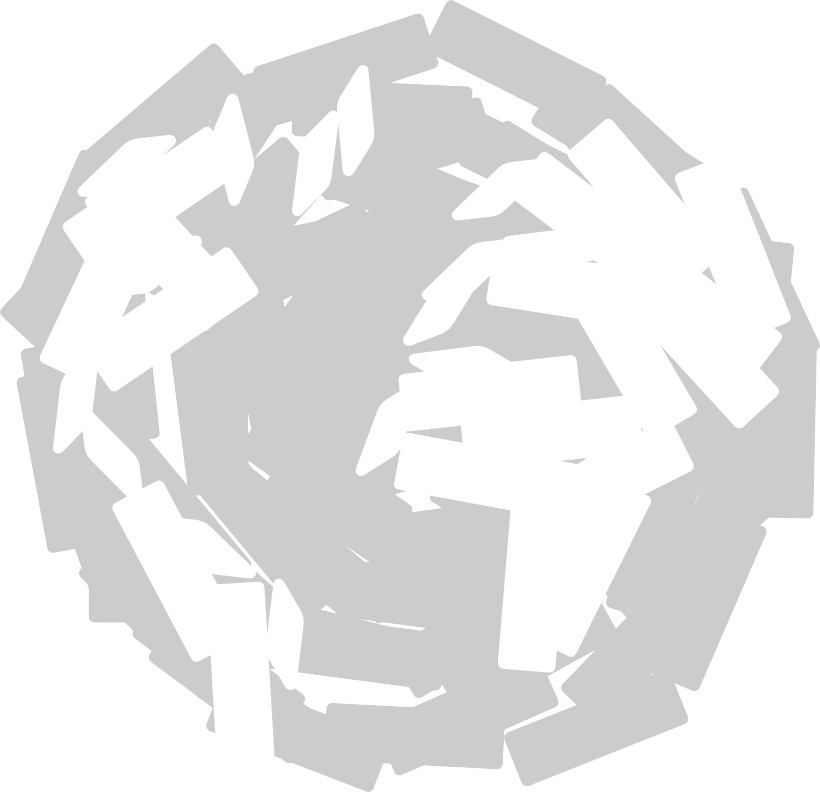 › De gemeente voert een ambitieus klimaatbeleid en werkt aan haar eigen ecologische impact op de wereld. Ze sensibiliseert, stimuleert en mobili- seert burgers om actief bij te dragen aan deze milieu- en klimaatinspan- ningen.› De gemeente wordt een ‘faire gemeente’ en spant zich in om de criteria die daaraan verbonden zijn maximaal te realiseren Ze voorziet daarvoor administratieve ondersteuning en stimuleert hierrond de samenwerking tussen diverse diensten, verenigingen, handelaars en bedrijven.› De gemeente eist zorgplicht van al haar leveranciers en voor alle produc- ten en diensten die ze aankoopt. Ze integreert de zorgplicht-criteria sys- tematisch in de openbare aanbestedingen die ze uitschrijft.› De gemeente ondertekent het ‘Non-Proliferatieverdrag van Fossiele brandstoffen’, vermijdt steun aan reclame, evenementen of activiteiten van de fossiele industrie en investeert in energiebesparing.› De gemeente ontwikkelt een strategie rond eerlijke voeding en duurzame landbouw met aandacht voor een duurzame, lokale voedselstrategie.› De gemeente sensibiliseert over mondiale rechtvaardigheid. Ze stimuleert scholen, jongerenorganisaties en verenigingen om dit ook te doen en on- dersteunt dit door een budget voor draagvlakversterkende activiteiten te voorzien.› De gemeente maakt haar mondiale betrokkenheid zichtbaar via haar com- municatiekanalen. Ze biedt ook ruimte aan verenigingen, initiatieven, cam- pagnes, evenementen om die mondiale thema’s aan bod te laten komen.19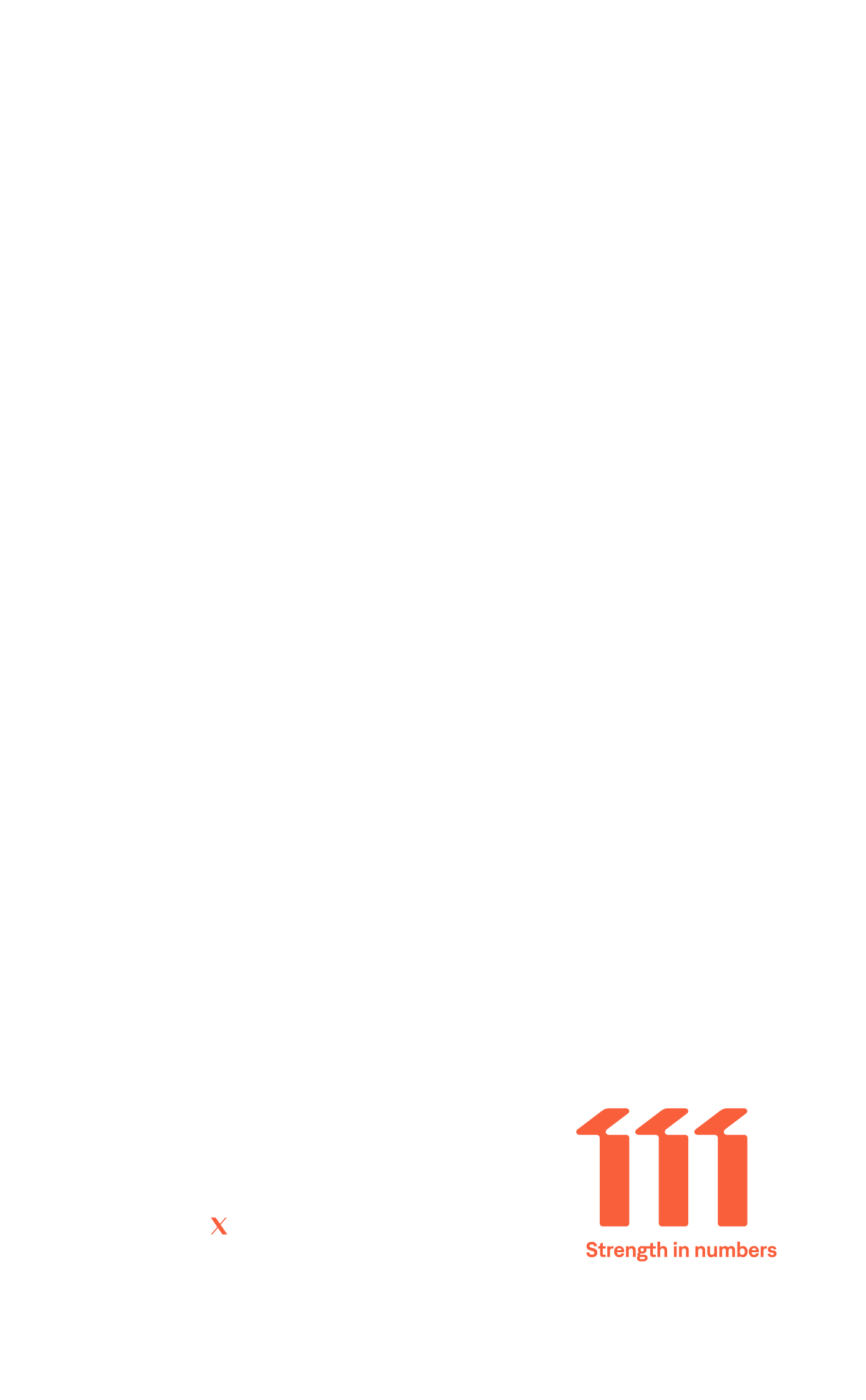 KOEPEL VAN INTERNATIONALE SOLIDARITEIT - 11.11.11 VZWVlasfabriekstraat 111060 Brussel+32 (02) 536 11 11info@11.be www.11.be Volg ons op